Magyarország biciklis nagyhatalomMagyarország kerékpár használatban Európa dobogóján állA magyar kerékpárhasználat – az általánosan elterjedt vélekedéssel szemben – az Európai Unió többi tagállamához képest kiemelkedően magas: a kerékpározás modális megoszlása hazánkban 19%. Ez azt jelenti, hogy majdnem minden ötödik meghatározott korosztályba tartozó felnőtt a kerékpárt választja (részesíti előnyben) minden más közlekedési eszköz helyett a közlekedés során. 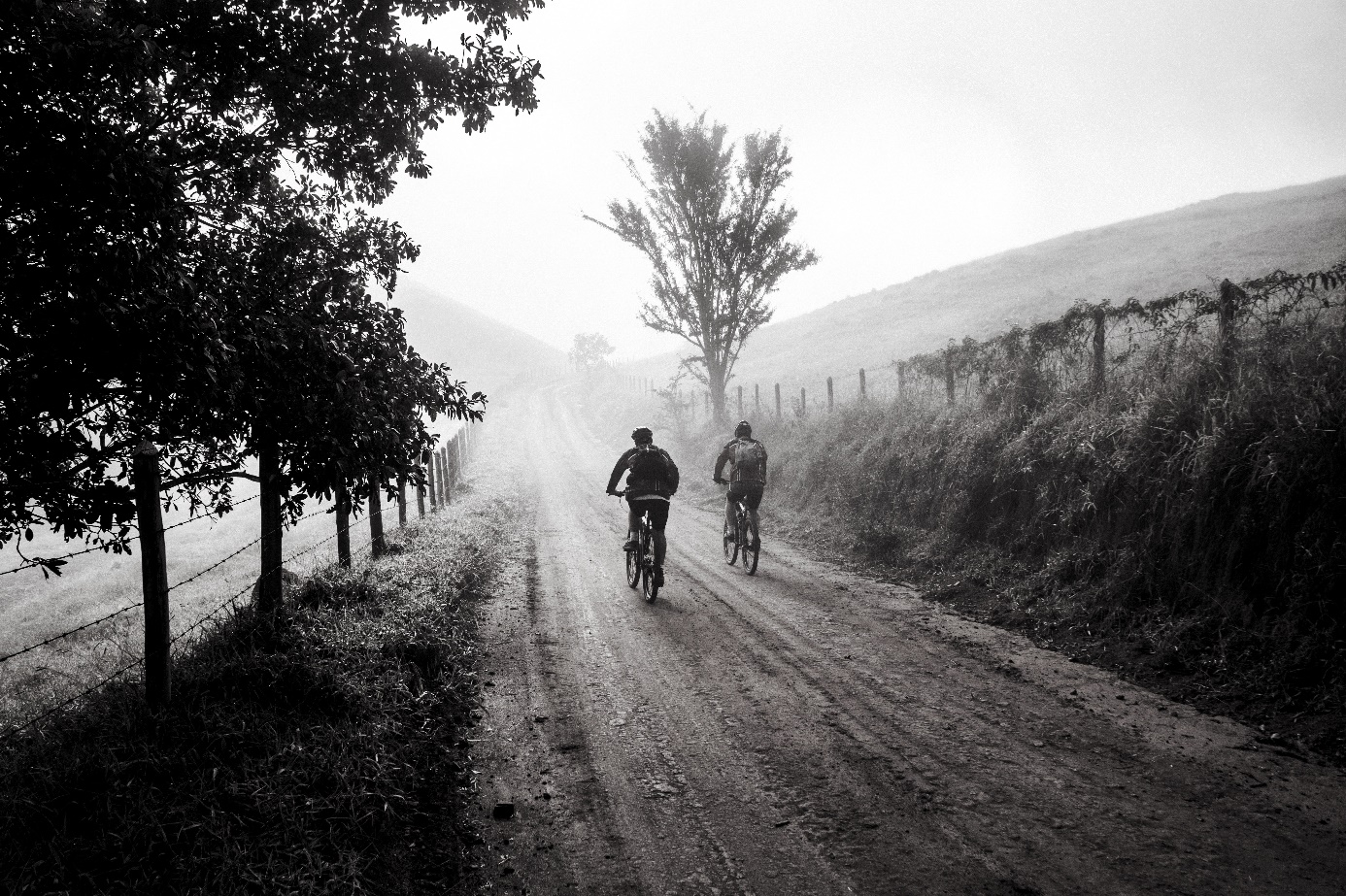 A lakók 25%-a használ napi szinten kerékpárt, autóhasználatot tekintve a legutolsó a listán (24%), míg napi tömegközlekedők arányát tekintve a legelső (28%). A városlakók viszont kevésbé kerékpárbarátokA kerékpározás viszonylag nagy népszerűségét azonban a kistelepülések rövid távú kerékpárhasználói generálják (községen belüli használat). Míg a magyar népesség általánosságban rendkívül kerékpárbarát, nagyvárosaink népességére ez már nem mondható el: Budapesten arányuk alacsony, csupán 2%, míg Európa két nagy kerékpáros fővárosában (Amszterdam és Koppenhága) ez az arány 35%. A 2%-os arány közel áll a régió más országainak értékeihez (Bukarest, Varsó, Prága: 1%; Pozsony: 2%; Szófia: 3%), de Bécsben ez az arány már a magyarénak háromszorosa (6%)A kerékpáros fejlesztések csupán infrastruktúrafejlesztést jelentenekA jelenlegi EU-s költségvetési ciklus során a források nagy aránya fordítódik a kerékpáros közlekedés fejlesztésére Magyarországon, ami elsősorban az infrastruktúrát érinti: kerékpárutak létesítését, rendszerbe szervezését és minőségjavítását, kerékpárállomások kiépítését, turisztikai létesítmények létrehozását. A kerékpározás azonban több, mint egy alternatív közlekedési mód vagy vonzó választás az aktív pihenéshez, új tájak felfedezéséhez.A közösségfejlesztés sokkal fontosabb, ám erre nem esik nagy figyelemA kerékpározás igazi jelentősége és ereje közösségi jellegéből fakad – a kerékpárosok erős, inkluzív közösséget alkotnak, amelynek tagjai a kerékpározáson túlmutatóan is összetartanak. Fontos eleme a közösségépítésnek az ifjúság bevonása és nevelése a kerékpározáson keresztül. 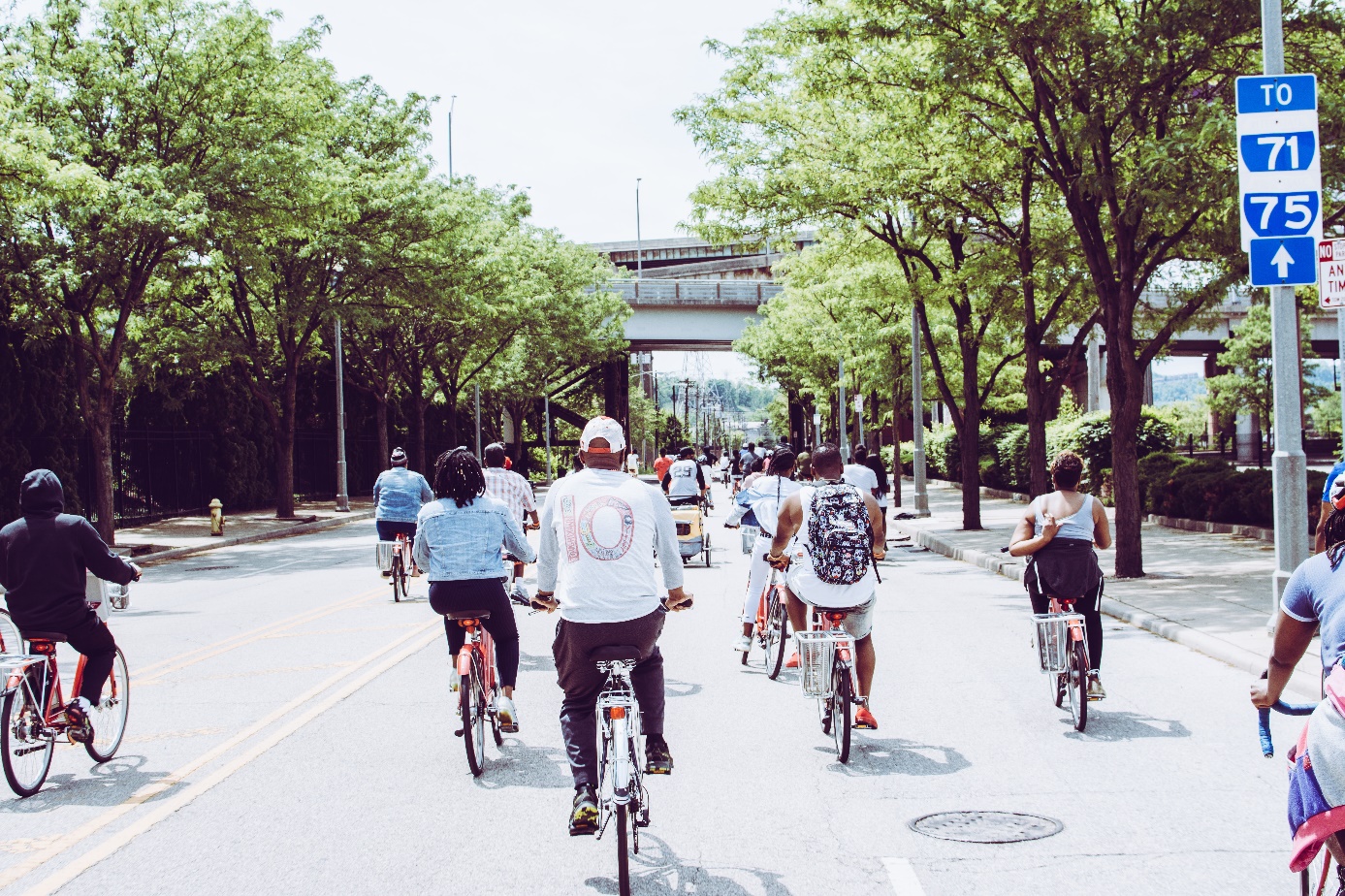 Ebből következően a kerékpározás erősítéséhez a puszta infrastrukturális beruházások mellett szükséges a közösségek támogatása és támogató háttérszolgáltatások kialakítása is. Miközben Magyarországon is jelen vannak példamutató közösségi kezdeményezések a kerékpáros életben, kisebb településeken és az elmaradottabb régiókban éppen ellentétes trend figyelhető meg: a korábbi közösségek ereje csökken, nem képesek megtartani a fiatalokat.Hogyan lehetne kerékpáros közösségfejlesztéssel a kerékpározást növelni, és valódi városi közösségeket fejleszteni? A Dél-alföldi Ifjúsági Szövetség által jegyzett „Hajtsunk együtt!”-nevű kezdeményezés egy olyan innovatív szolgáltatáscsomagot fejleszt ki, amely segítségül hívható kerékpáralapú kisközösségek létrehozására és aktív üzemeltetésére. A projekt arra a problémára keres megoldást, hogy milyen intézkedésekkel és kezdeményezésekkel lehetne támogatni a kerékpáros közösségi kezdeményezéseket, hogyan lehetne elősegíteni a fiatalok nagyobb mértékű bevonódását, és alkalmassá tenni a kerékpáros közösségeket Közép-EurópábanA kezdeményezéssel kapcsolatos további információkért látogasson el a projekt oldalára:https://hajtsunkegyutt.hu/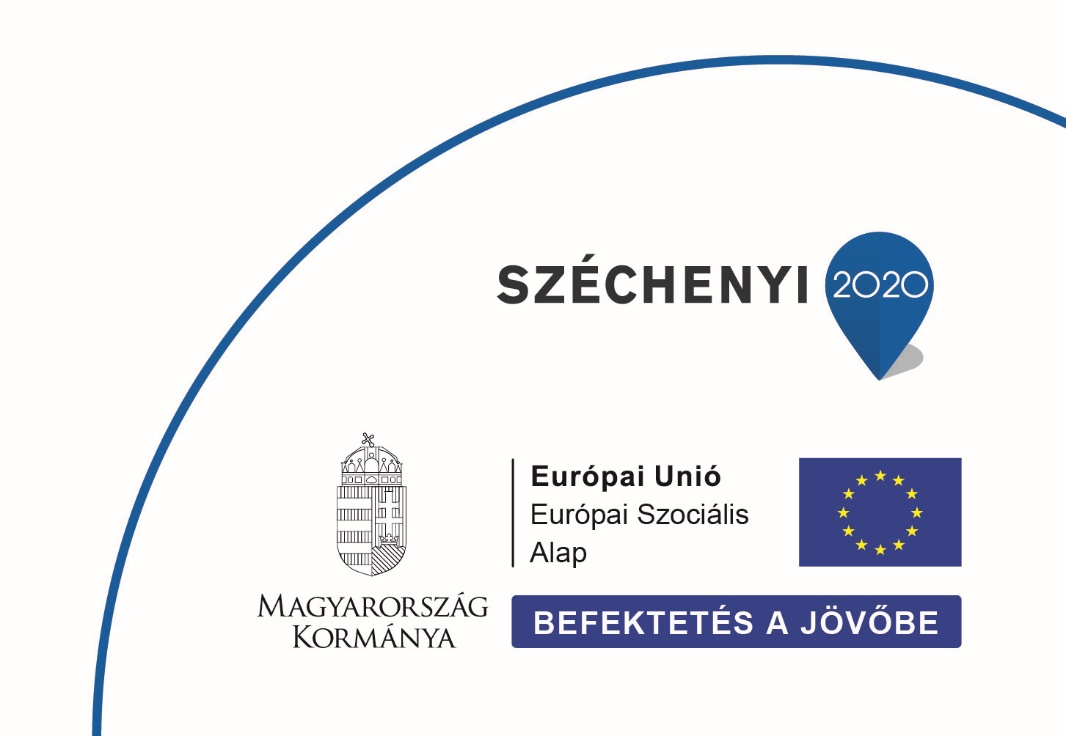 